.Intro: 8 counts - No Tag No Restart!SEC1: CROSS SAMBA R-L,CROSS SHUFFLE,SIDE ROCK,1/4 TURN L  Recover, ¼ TURN L STEPSEC2:WALK FWD RL,TOUCH OUT ,TOUCH,HIPS BUMP,TOUCH,KICK R DIAGONALSEC3:BACK SAMBA R-L,,BEHIND,SIDE,CROSS,1/4 TURN L FWD ,1/4 TURN L SIDE ROCK , RECOVERSEC4:CROSS SHUFFLE,1/4 TURN R BACK SHUFFLE,BACK MAMBO,TOE SWITCHES POINT R -LHappy Dancing!Contact: pennytanml@hotmail.comPut Your Hair Down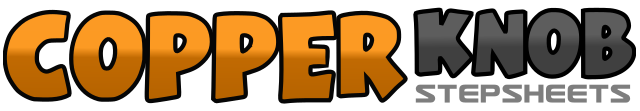 .......Count:32Wall:4Level:Beginner.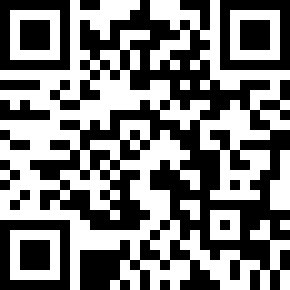 Choreographer:Shirley Bang (MY) & Penny Tan (MY) - November 2019Shirley Bang (MY) & Penny Tan (MY) - November 2019Shirley Bang (MY) & Penny Tan (MY) - November 2019Shirley Bang (MY) & Penny Tan (MY) - November 2019Shirley Bang (MY) & Penny Tan (MY) - November 2019.Music:Suéltate El Pelo - TINISuéltate El Pelo - TINISuéltate El Pelo - TINISuéltate El Pelo - TINISuéltate El Pelo - TINI........1&2Cross RF over LF , rock LF to L , recover on RF3&4Cross LF over RF ,rock RF to R ,recover on LF5&6Cross RF over LF, step LF to L, cross RF over LF7&8Rock LF to L side , ¼ turn L, recover RF on R , ¼ turn L , step LF next to RF(6:00)1-2Walk fwd R ,Walk fwd L3-4Touch RF out (3), drag and touch RF next to LF (4)5-6Hips bump7-8Touch R toe next to , diagonal kick RF to R1&2Cross RF behind LF , rock LF to L, recover on RF3&4Cross LF behind RF , rock RF to R , recover on LF5&6Cross RF behind LF, step LF to L , cross RF over LF7&8¼ turn L , step LF fwd, ¼ turn L , rock RF to R , recover LF on L (12:00)1&2Cross RF  over LF , step LF to L, cross RF over LF3&4¼ turn R , back shuffle L-R-L5&6Rock RF back , recover LF on L , step RF fwd7&8Point L toe to L , recover LF next to RF, point R toe to R